1.- IntroducciónBreve descripción de las actividades principales del Instituto .•	Análisis, diagnóstico, propuesta de trazo y distribución de Av. Prolongación Eje 140.•	Análisis de costo paramétrico de proyecto de Av. Prolongación Eje 140.•	Proyecto ejecutivo ciclovía Coronel Romero.Proyecto ejecutivo Av. Fray Diego de la Magdalena.Proyecto ejecutivo Centro Histórico Ciclo Incluyente.•	Manual Infraestructura Verde.2.- Panorama Económico y Financiero:Se informará sobre las principales condiciones económico-financieras bajo las cuales el Instituto estuvo operando; y las cuales influyeron en la toma de decisiones de la administraciónEl Presupuesto 2022 informado la tesorería municipal es por el monto de $14’000,000.00 (catorce millones de pesos 00/100 M.N)3.- Autorización e HistoriaEl Instituto Municipal de Planeación de San Luis Potosí es un organismo Público Descentralizado del Municipio de San Luis Potosí con personalidad jurídica y patrimonio propio, creado de conformidad con el Capítulo XIII del Título Quinto de la Ley Orgánica del Municipio Libre del Estado de San Luis Potosí.Creación del Instituto.A través del Decreto 494 de fecha 11 de abril del 2006.Fecha de reactivación del Instituto.En la Sesión Extraordinaria Privada de Fecha 28 de septiembre del 2018. Se recibió la aportación municipal por la cantidad de $1’000,000.00 (un millón ochocientos mil pesos 00/100 M.N.), en el mes de enero de 2022, la cual corresponde al importe facturado del mes de septiembre 2021.Se recibió la aportación municipal por la cantidad de $1’000,000.00 (un millón ochocientos mil pesos 00/100 M.N.), en el mes de enero de 2022, la cual corresponde al importe facturado del mes de octubre 2021.Se recibió la aportación municipal por la cantidad de $1’000,000.00 (un millón ochocientos mil pesos 00/100 M.N.), en el mes de enero de 2022, la cual corresponde al importe facturado del mes de enero de 2022.Se recibió la aportación municipal por la cantidad de $1’000,000.00 (un millón ochocientos mil pesos 00/100 M.N.), en el mes de febrero de 2022, la cual corresponde al importe facturado del mes de febrero de 2022.Se recibió la cantidad de $331,646.00 como devolución del Impuesto Sobre la RentaSe recibió la aportación municipal por la cantidad de $1’000,000.00 (un millón ochocientos mil pesos 00/100 M.N.), en el mes de marzo de 2022, la cual corresponde al importe facturado del mes de marzo de 2022.Principales cambios en la estructura en el ejercicio 2022En el mes de enero se contrataron dos abogados para contraloría interna y un contador en el área de unidad administrativa.En el mes de febrero se contrataron dos bibliotecólogos por honorarios asimilados para el área de archivo, una persona por honorarios asimilables encargado de recursos materiales y apoyo en recursos humanos y otra persona por honorarios asimilados encargada de proyectos.En el mes de marzo se dio de baja a cuatro personas contratadas anteriormente por honorarios asimilados a salarios, así como a 2 abogados del área de contraloría, al jefe de unidad administrativa y al coordinador técnico adscrito a la unidad administrativa.Así mismo se contrató a un Jefe de unidad administrativa, quien va a fungir como encargado del despacho de la dirección.4.- Organización y Objeto SocialSe informará sobre:Objeto social. Dar continuidad en los procesos de planeación en territorio municipal.Auxiliar a la autoridad municipal competente en materia de desarrollo urbano y ordenamiento ecológico en la realización de sus funcionamientos.Dotar al ayuntamiento de San Luis Potosí de instrumentos de planeación y programación eficientes, mediante una estructura técnica-operativa capaz de concluir el desarrollo urbano a través de la planeación institucionalizada.Principales actividades. Elaboración de instrumentos de planeación y proyectos estratégicos derivados de los anteriores enfocados a hacer de la ciudad un espacio ordenado, justo y equitativo.Proponer, coordinar e implementar programas de mejoramiento del espacio público con diferentes direcciones del Ayuntamiento de San Luis Potosí.Auxiliar al Ayuntamiento Municipal con su autoridad competente en desarrollo urbano en el planteamiento de la creación de la Dirección de Movilidad.Auxiliar al Ayuntamiento Municipal en el planteamiento y desarrollo de proyectos de mejoramiento de la infraestructura Municipal.Régimen Jurídico que le es aplicable. (Forma como está dado de alta el municipio ante la Secretaría de Hacienda y Crédito Público). Persona moral con fines no lucrativosConsideraciones fiscales del Instituto: obligaciones fiscales (revelar el tipo de contribuciones que esté obligado a pagar o retener). El Instituto Municipal de Planeación de San Luis Potosí como Organismo Público Descentralizado no es Sujeto del Impuesto Sobre la Renta (ISR) por estar clasificado en el título III “Del Régimen de las Personas Morales con Fines no Lucrativos” de acuerdo a lo establecido en los artículos 79 de la Ley de ISR, así mismo tiene la obligación de ser retenedor del Impuesto Sobre la Renta por la prestación de un trabajo personal subordinado, así como retenedor el Impuesto Sobre la Renta por prestación de servicios profesionales.Estructura organizacional básica. 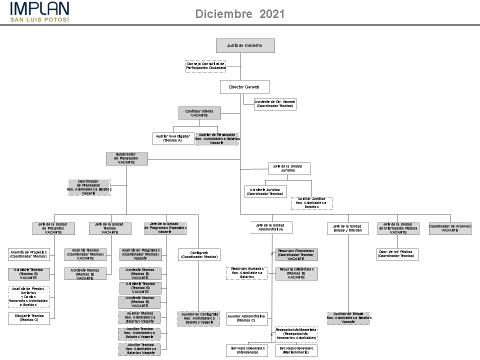 Fideicomisos, mandatos y análogos de los cuales es fideicomitente o fideicomisario.NO APLICA5. Bases de Preparación de los Estados Financieros:Se informará sobre:Se ha observado la normatividad emitida por el CONAC y las disposiciones legales aplicables:	Si (  X  )           No (    )La normatividad aplicada para el reconocimiento, valuación y revelación de los diferentes rubros de la información financiera, así como las bases de medición utilizadas para la elaboración de los estados financieros; por ejemplo: costo histórico, valor de realización, valor razonable, valor de recuperación o cualquier otro método empleado y los criterios de aplicación de los mismos.Postulados básicos.Normatividad supletoria.6. Políticas de Contabilidad Significativas:El ejercicio del recurso fue contabilizado como una Transferencia (Ingreso) según lo establecido en el decreto de creación y los gastos erogados como disminución (Egreso), aplicando los momentos contables en su oportunidad.Actualización: se informará del método utilizado para la actualización del valor de los activos, pasivos y Hacienda Pública y/o patrimonio y las razones de dicha elección. Así como informar de la desconexión o reconexión inflacionaria.     SIN MOVIMIENTOSInformar sobre la realización de operaciones en el extranjero y de sus efectos en la información financiera gubernamental.      SIN MOVIMIENTOSMétodo de valuación de la inversión en acciones de Compañías subsidiarias no consolidadas y asociadas.     SIN MOVIMIENTOSSistema y método de valuación de inventarios y costo de lo vendido.     SIN MOVIMIENTOSBeneficios a empleados: revelar el cálculo de la reserva actuarial, valor presente de los ingresos esperados comparado con el valor presente de la estimación de gastos tanto de los beneficiarios actuales como futuros.     SIN MOVIMIENTOSProvisiones: objetivo de su creación, monto y plazo.     SIN MOVIMIENTOSReservas: objetivo de su creación, monto y plazo.   SIN MOVIMIENTOSCambios en políticas contables y corrección de errores junto con la revelación de los efectos que se tendrá en la información financiera del ente público, ya sea retrospectivos o prospectivos. SIN MOVIMIENTOSReclasificaciones: Se deben revelar todos aquellos movimientos entre cuentas por efectos de cambios en los tipos de operaciones.En el ejercicio julio 2022 se ha cumplido con los lineamientos establecidos en Ley General de Contabilidad Gubernamental, con respecto al plan de cuentas autorizado por la CONAC.Depuración y cancelación de saldos:     SIN MOVIMIENTOS7. Posición en Moneda Extranjera y Protección por Riesgo Cambiario.SIN MOVIMIENTOS8. Reporte Analítico del Activo.Se anexa en notas de desglose.9. Fideicomisos, Mandatos y Análogos.SIN MOVIMIENTO10. Reporte de la Recaudación.SIN MOVIMIENTO11. Información sobre la Deuda y el Reporte Analítico de la Deuda.SIN MOVIMIENTO12. Calificaciones otorgadas.SIN MOVIMIENTO13. Proceso de Mejora.SIN MOVIMIENTO14. Información por Segmentos.Cuando se considere necesario se podrá revelar la información financiera de manera consecuentemente, esta información contribuye al análisis más preciso de la situación financiera, grados y fuentes de riesgo y crecimiento potencial de negocio.15. Eventos Posteriores al Cierre:El Instituto informará el efecto en sus estados financieros de aquellos hechos ocurridos en el período posterior al que informa, que proporcionan mayor evidencia sobre eventos que le afecten económicamente y que no se conocían a la fecha de cierre.Debido a la regulación de registros contables en los ejercicios fiscales anteriores y al inicio de la implementación de políticas de registro contable se continuará con el procedimiento de actualización de mobiliario y equipo. 16. Partes Relacionadas:SIN MOVIMIENTO17. Responsabilidad sobre la presentación razonable de los Estados Financieros:La Información Contable está firmada en cada página de la misma incluyendo al final la leyenda: “Bajo protesta de decir verdad declaramos que los Estados Financieros y sus notas, son razonablemente correctos y son responsabilidad del emisor”. Lo anterior, no será aplicable para la información contable consolidada.Bajo protesta de decir verdad declaramos que los Estados Financieros y sus notas, son razonablemente correctos y son responsabilidad del emisor.LIC. FRANCISCO JOSE ZARATE OLIVERO      LIC. VICTOR JOSE ANGEL SALDAÑA      LIC. VICTOR JOSE ANGEL SALDAÑA      LIC. VICTOR JOSE ANGEL SALDAÑAJEFE DE UNIDAD Y ENCARGADO DEL DESPACHO DE LA DIRECCION GENERAL                    CONTRALORIA INTERNA                    CONTRALORIA INTERNA                    CONTRALORIA INTERNA